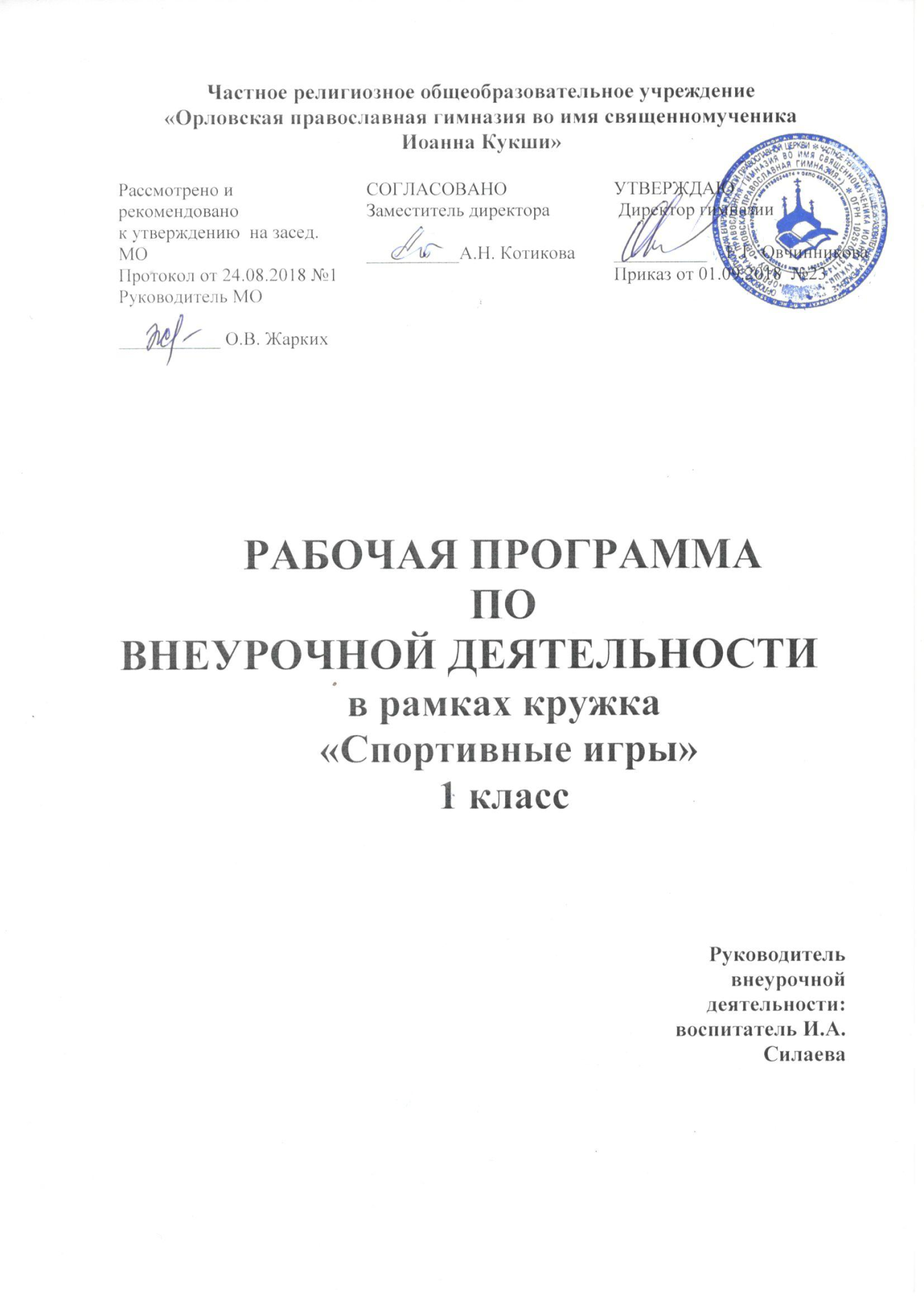 2018-2019 учебный годПрограмма внеурочной спортивно-оздоровительной деятельности для учащихся 1-го класса Орловской православной гимназии «Спортивные игры»Содержание:Пояснительная записка.Примерное тематическое планирование. Содержание деятельности.Ожидаемые результаты реализации программы.Ресурсы реализации программы.Пояснительная запискаВоспитание является одним из важнейших компонентов образования в интересах человека, общества, государства. Основными задачами воспитания на современном этапе развития нашего общества являются:  формирование у обучающихся гражданской ответственности и правового самосознания, духовности и культуры, инициативности, самостоятельности, способности к успешной социализации в обществе. Воспитание детей происходит в любой момент их деятельности. Однако наиболее продуктивно это воспитание осуществлять в свободное от обучения время. Внеурочная деятельность является составной частью учебно-воспитательного процесса и одной из форм организации свободного времени учащихся.  Внеурочная деятельность понимается сегодня преимущественно как деятельность, организуемая во внеурочное время для удовлетворения потребностей учащихся в содержательном досуге, их участии в самоуправлении и общественно полезной деятельности. В настоящее время в связи с переходом на новые стандарты второго поколения происходит совершенствование внеурочной деятельности.Настоящая программа разработана с учетом типа и вида образовательного учреждения, потребностей и запросов участников образовательного процесса и создает условия для социального и культурного самоопределения, творческой самореализации личности ребёнка, её интеграции в системе мировой и отечественной культур.Программа педагогически целесообразна, так как способствует более   разностороннему раскрытию индивидуальных способностей ребенка, которые не всегда удаётся рассмотреть на уроке, развитию у детей интереса к различным видам деятельности, желанию активно участвовать в продуктивной, одобряемой обществом деятельности, умению самостоятельно организовать своё свободное время. Спортивно-оздоровительный вид внеклассной деятельности обогащает опыт коллективного взаимодействия школьников, что даёт большой воспитательный эффект.Данная программа представляет собой вариант организации внеурочной спортивно-оздоровительной деятельности учащихся 1-го класса начальной ступени общего образования. Реализация программы происходит в течение одного учебного года.Программа ориентирована на реализацию следующих целей:– способствовать развитию личности школьника, его творческих способностей;– способствовать освоению детьми социальных норм, необходимых для существования в современном обществе, а именно – норм ведения здорового образа жизни, норм сохранения и поддержания здоровья;– способствовать развитию позитивного отношения учащихся к базовым ценностям современного российского общества, а именно к таким ценностям, как человек, здоровье, Отечество, родная культура;– способствовать приобретению учащимися нового социального опыта, его применения и преобразования при выстраивании собственного социального поведения.В процессе реализации программы планируется решение задач:– формирование у учащихся первого класса умения ориентироваться в новой социальной среде;– формирование коммуникативной культуры, умения общаться и сотрудничать;– развитие волевой и эмоциональной регуляции поведения и деятельности;– воспитание духовно-нравственных качеств личности;– мотивирование учащихся к участию в спортивно-оздоровительной деятельности;– обучение способам овладения различными элементами спортивно-оздоровительной деятельности;– релаксация учащихся.Данная программа основывается на следующих принципах:– природосообразности – спортивно-оздоровительная деятельность школьников должна основываться на научном понимании взаимосвязи естественных и социальных процессов, согласовываться с общими законами развития природы и человека, воспитывать его сообразно полу и возрасту, а также формировать у него ответственность за развитие самого себя;– возрастосообразности – учет возрастных особенностей учащихся 1-го класса, поскольку на каждом возрастном этапе перед человеком встает ряд специфических задач, от решения которых зависит его личностное развитие; – культуросообразности - учет общечеловеческих ценностей, ценностей и норм национальной культуры;– коллективности – получение опыта жизни в обществе, опыта взаимодействия с окружающими;– доступности и наглядности;– целенаправленности и последовательности (от простого к сложному);– диалогичности – взаимного понимания, признания и принятия;– патриотической направленности – обеспечение идентификации себя с Россией, ее культурой;– проектности – подготовка и выведение учащихся в самостоятельное проектное действие, развертываемое в логике замысел-реализация-рефлексия;– поддержки самоопределения воспитанника – формирование осмысленного и ответственного отношения к собственному здоровью.Спортивно-оздоровительная деятельность в первом классе реализуется в форме кружка «Добро пожаловать, игра!». Игра органически присуща детскому возрасту. В играх воспитываются сознательная дисциплина, дети приучаются к соблюдению правил, справедливости, умению контролировать свои поступки, правильно и объективно оценивать поступки других. Это важное средство самовыражения, эмоционального проявления. Именно игра способствует наибольшей релаксации учащихся. Предполагается еженедельное проведение внеурочных занятий по одному часу в неделю. Всего – 32 часа в год.2. Тематическое планированиеРаздел 1 – беседы о здоровом образе жизни.Раздел 2 – подвижные игры.Раздел 3 – спокойные игры.3. Содержание деятельности.Раздел 1 Здоровый образ жизни (5 часов).1. В здоровом теле – здоровый дух! Что понимается под здоровьем. Здоровье физическое, психическое, душевное. Как можно укрепить свое здоровье. Основные правила гигиены. 2. Как питание влияет на здоровье? Режим и рацион питания для растущего организма. Питьевой режим школьника. Формирование ценностного отношения к еде и воде как к связующей нити человека и природы. 3. Что вы знаете о вредных привычках? О влиянии вредных привычек на здоровье человека. 4. Чтобы отдых был в радость. Беседа о правилах безопасности во время отдыха. Знакомство с правилами оказания первой помощи при получении ушибов и ссадин.Раздел 2 Подвижные игры (13 часов)Подвижные игры занимают особое место среди игр. Это самое лучшее средство для профилактики гиподинамии. Многие из них существуют с незапамятных времен и передаются из поколения в поколение. Характерной чертой подвижных игр является богатство и разнообразие движений. Эти игры носят ярко выраженный эмоциональный характер, создают большие возможности для проявления инициативы и творчества.Раздел 3 Спокойные и малоподвижные игры (12 часов)	4. Ожидаемые результаты реализации программы.Воспитательные результаты внеурочной спортивно-оздоровительной деятельности распределяются по трем уровням.1. Результаты первого уровня (приобретение социальных знаний, понимания социальной реальности и повседневной жизни): приобретение учащимися знаний о правилах ведения здорового образа жизни, об основных нормах гигиены, о правилах безопасности в подвижных играх; о русских народных играх; о правилах конструктивной групповой работы; об основах разработки социальных проектов и организации коллективной творческой деятельности; о способах организации досуга других людей.2. Результаты второго уровня (формирование позитивных отношений к базовым ценностям нашего общества и к социальной реальности в целом): развитие ценностных отношений учащихся к своему здоровью и здоровью окружающих его людей, к активному отдыху, физкультуре, к родному Отечеству и его культуре, к труду, к другим людям.3. Результаты третьего уровня (приобретение опыта самостоятельного социального действия): приобретение учащимися опыта актуализации спортивно-оздоровительной деятельности в социальном пространстве; опыта заботы о других людях и организации их досуга; опыта самообслуживания, самоорганизации и организации совместной деятельности с другими учащимися; опыта принятия на себя ответственности за других.5. Ресурсы реализации программы.Предполагается привлечь следующие материально-технические ресурсы: спортивный зал, игровая площадка на свежем воздухе, классный кабинет для проведения бесед и организации спокойных игр, медицинский кабинет, принадлежности для рисования и конструирования, мяч, веревочка или скакалка, санки и другой игровой инвентарь, материалы для художественно-оформительских работ по проекту.Организационный ресурс предполагает, что при проведении игровых занятий поддерживается необходимая дисциплина, они проводятся при строгом соблюдении правил техники безопасности и режима проведения занятий, что позволит избегать случаев травматизма или переутомления учащихся.Кадровый ресурс: подключение к реализации программы педагога (специалиста), компетентного в вопросах спорта и оздоровления; взаимодействие образовательных учреждений для восполнения недостающих кадровых ресурсов и обмена опытом по вопросам реализации программ внеурочной деятельности; использование инновационного опыта других образовательных учреждений.Информационно-методический ресурс: наличие информационно-библиотечного центра, поддерживающего организацию внеурочной деятельности; обеспечение учебными пособиями, учебно-методической литературой, дополнительной литературой, электронными образовательными ресурсами.Активное привлечение семьи к участию во внеурочной спортивно-оздоровительной деятельности детей.№Тема занятий Форма проведения Количество часовРаздел 1 Здоровый образ жизни – 5 часовРаздел 1 Здоровый образ жизни – 5 часовРаздел 1 Здоровый образ жизни – 5 часовРаздел 1 Здоровый образ жизни – 5 часовВ здоровом теле – здоровый дух!беседа1Как питание влияет на здоровье?беседа0,5Что вы знаете о вредных привычках?беседа0,5Чтобы отдых был в радость. беседа + практикум 3Раздел 2 Подвижные игры – 13 часовРаздел 2 Подвижные игры – 13 часовРаздел 2 Подвижные игры – 13 часовРаздел 2 Подвижные игры – 13 часовСалка, салкаигра0,5Угадай, чей голосок!игра0,5Стул есть, да никак не сесть!игра0,5Краски игра0,5У медведя во бору игра0,5Дядя Трифонигра0,5Горелкиигра0,5Мышеловка игра0,5Рыбак и рыбкаигра0,5Выбивалоигра0,5Чай, чай, выручай.игра0,5Друг-дружок, уступи дубок!игра0,5Черепашкиигра0,5Снежные гонки игра0,5Перебежкиигра0,5Построим крепость!игра0,5Взятие крепостиигра0,5Льдинкаигра0,5Черепахиигра0,5Кто кого перетянет?игра0,5Заря-зарницаигра0,5Два Морозаигра0,5Горшкиигра0,5Чурбанигра 0,5Курилкаигра 0,5Колпачок, колпачокигра0,5Раздел 3 Спокойные и малоподвижные игры – 12 часовРаздел 3 Спокойные и малоподвижные игры – 12 часовРаздел 3 Спокойные и малоподвижные игры – 12 часовРаздел 3 Спокойные и малоподвижные игры – 12 часовПаутинкаигра0,5Снежный комигра0,5Говорящие вещиигра0,5Кого не хватает?игра0,5Что ты видел?игра0,5Пантомимаигра0,5Повтори-ка!игра0,5Что изменилось?игра0,5Кто летит?игра0,5Цап-царапигра1Разложи вслепуюигра1Пятиборье за столомигра1Веселые художникиигра0,5Знатоки пословиц и поговорокигра0,5Подскажи словечко!игра0,5На дворе трава, на траве дроваигра0,5Шарадыигра1Тир на столеигра0,5А ну-ка, отгадай!игра0,5Фантыигра0,5Резерв – 2 часаРезерв – 2 часаРезерв – 2 часаРезерв – 2 часаИтого: 32 часаИтого: 32 часаИтого: 32 часаИтого: 32 часа